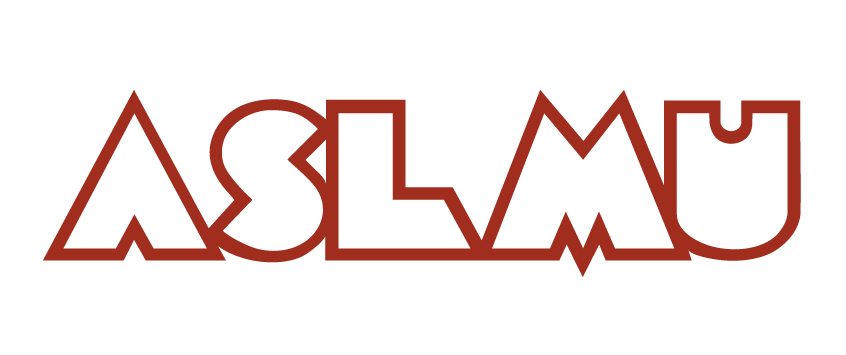 Associated Students of Loyola Marymount University  Senate Meeting Agenda  Wednesday, October 30th, 2019 | 12:40 PM | Malone 112Preliminaries  Call to Order @ 12:44PMQuorum Check: Quorum MetAbsences: Taylor Pajunen, Wally Dryden, Colby Groom, Mallom LiggonAgenda Changes Alex Smith: Community of Care Presentation, first discussion itemPhaedra Johnson: Move Discussion Item B ( to later in the meeting (1:30PM)Hearing of the Public  Discussion Items  Community of Care PurposeCOC is a way for students to be supported with resources Helps students overcome obstacles they encounter in their livesSeeks to promote student success in an environment conducive to academic and personal successSolution-focused approach to assisting students with a wide variety of needs Focuses on what is and what can be done to help students engage in effective problem solving Different from counseling in the resources rather than psychotherapy are provided Not judicial affairs, reports are giving students the opportunity to take advantage of resources COC is a confidential space Coordination with DSS, SPS, Housing, Public Safety, and Student Health ServicesEmergencies and crises that pose imminent danger to self or others should be reported to DPS instead of COC Reporting Procedures Contact: Process after referral: Submitter acknowledged, assigned to case managerResearch, strategy development, collaborationOutreach, recommendation and action planning Resolution-submitter notified Online Referral Any information available about the student Detail situation and any interventions already madeReferrals can be anonymous  Action Planning COC focuses on effective problem solving COC provides resources to students according to their needs Role of Case ManagersQuestions Phaedra Johnson: Do you have specific walk In hours? M-F 9am-5pm, 9am-7pm on WednesdayThere is almost always a case manager availableSAFAB Update Questions: Mallom Liggon: RSO can get funding for QuestionProgram Form and Travel Form Point of Information: JoelCFO, Ariana has office hours so if you have any issues or questions Greek Life, educational Conference questionPoint of Information: Alex Smith Off Campus requests are not funded Facility restrictions are exceptionsReminder: SAFAB application is closed I’m working with Abby to have decisions updated to the ASLMU website weekly Next SAFAB meeting will be reflecting on how to make the process more effective for next semester“Cups over tampons” DiscussionUpdate on InitiativeWe have been working with Aunt FlowFM has confirmed that pilot prgram 2 malone, 2 burns, 1 lib, 1 uhallPreliminary conversations about making a full program Meeting with abby on marketing and info graphics My next step is coordinating student volunteers to restock dispensers Ken’s Hot Take I think the article is great because it a conversation about menstruationI don’t think that our response to this should be defensive because The article was misinformed Example: claims about the ASLMU budget being large enough to purchase cups for everyone on campus Menstrual cups were not included in the conversation of Period Justice Week because they are truly a luxury item Aunt Flow is sustainable and all biodegradable, the plastic waste is not what EmilyI think that the article is from a white feminist perspective. There is a narrow scope of what sustainability and menstrual health mean. As we continue this initiative we need to widen this scope of understanding. Brion: Sylvia: The Loyolan does allow us to submit letters to the editor. A good response may be to submit some fact checking Kilan: Will the Loyolan publish about the pilot program once its launched? Hyundai Sustainability Challenge (1:15pm)Green LMU is partnering with HyundaiCompetition against Santa Clara and Pepperdine 2100-3000 tags and bottles distributed Every fill up gives clean water to a community in need $12,000 is prize giveaways Questions: Sylvia Velasquez-Cruz: What will money go towards? There is a list of very specific plans for the funding. Example being putting more water bottle filling stations around campus. Phaedra Johnson: For next week, will there be information tables over the three weeks? Yes, there will be reminders, social media information, and information table. SLD will be a distribution point. Cristina Peddler: Can you give Greek Life, RSOs, and SOC presentations so that Yes, we are waiting on information from Hyundai. Once that is received it will be distributed. Joel: Sierra is already in contact with the emails in SFL and SOC. Initiative/Resolution UpdateDance Marathon: Cristina Pedler Raising money and awareness of childhood cancer B+ foundation Last year, Greek Life was able to raise a siignificant amount of money. Becuade of this success, the event is expanding the whole of the campus. Biggest need is marketing They’ve asked ASLMU to cosponser.  Wally: It’s my understanding that they just wantedAriana: If we were to cosponser there is no guarantee tat Phaedra: What would cosponsering look likeKyle: If they’re going to apply for SAFAB, I think they we be better involved by just having a team. Emily: From my understanding Taylor: I validate that we want to be mindful, but the benefit of us cosponsoring would be in opening up the Brion: I don’t thhink cosponserign would make sense because they are so far into their planning process Sunday of PArents Weekend Brion: Most of the major venues on campus are blocked out for that weekend They need to speak with prostaff to potentially be ASLMU will have a team Action Items Vote on Budget ChangeSignificant Changes Senate $2000, Cabinet $15,000, $3000 Discretionary Access will be similar to SAFAB, but the document will be more vague If we spend this money Vote Passes Unanimously Archives and SPecial COllections Tell International Friends to siign up for table for Global Citizen Day Communicating with the registarar to move forward with priority registraton PhotosHappy Halloween!!Adjournment @ 2PM